Protocolo de Autorização, Reconhecimento ou Renovação de Reconhecimento no E-MECProtocolo de Autorização, Reconhecimento ou Renovação de Reconhecimento é um processo realizado pela Pró-Reitoria de Graduação, por meio da Divisão de Regulação da COPAV, a partir do envio das informações abaixo pela coordenação de curso.  As informações, solicitadas abaixo, devem constar no PPC, caso algumas destas informações não constem no projeto, por favor, procurem a COPAC. Data limite para entrega do protocolo preenchido: _____2015.Após o preenchimento enviar o arquivo para o e-mail copav@prograd.ufc.br com cópia para jacqueline@prograd.ufc.br1. Perfil do Curso: breve histórico, justificativa do curso, objetivos, suas principais características e como efetivamente a formação alcançará os objetivos expostos. Descrever as demandas efetivas de natureza econômica, social, cultural, política e ambiental presentes no PPC.2. Atividades do Curso: resumidamente, o que realiza em termos de ensino, pesquisa e extensão e ainda a carga horária e os tipos de atividades consideradas complementares, assim como as formas previstas para o seu acompanhamento e divulgação – aqui também entram eventos promovidos pelo curso ou que tenham sua participação, como semana do recém-ingresso, encontros universitários, etc.3. Carga Horária do Curso: total, carga horária de disciplinas obrigatórias, disciplinas optativas e/ou livres, de estágio, TCC ou Monografia. 4. Representação Gráfica de um Perfil de Formação: Integralização Curricular do Curso – sem códigos, pois os mesmos só interessam a UFC – a seqüência de disciplinas por semestres, com as respectivas cargas horárias e pré-requisitos, quando for o caso. Relacionar primeiro, todas as obrigatórias e depois, para completar a carga horária do curso, listar algumas optativas e a carga horária das atividades complementares – OBRIGATÓRIAS + OPTATIVAS+ ATIVIDADES COMPLEMENTARES = CARGA HORÁRIA TOTAL DO CURSO. É um fluxograma: o percurso visual da formação com todos os componentes curriculares.5. Perfil do Egresso: É a descrição das qualificações do profissional a ser formado pelo curso. Qual o profissional que se deseja. Já previsto no projeto pedagógico.6. Forma de Acesso ao Curso: SISu, admissão de graduados, transferência e/ou outros editais.7. Sistema de Avaliação do Projeto do Curso: as formas previstas para avaliação da implementação do projeto pedagógico. Descrever se há ou não ações acadêmico-administrativas previstas ou implantadas decorrentes das autoavaliações e das avaliações externas (avaliação de curso, ENADE, entre outras) no âmbito do curso.8. Sistema de Avaliação do Processo de Ensino e Aprendizagem: as formas previstas para avaliação dos alunos, os tipos de provas aplicadas, as metodologias de ensino utilizadas pelos docentes. Importante também mencionar a nota média necessária para aprovação, bem como os procedimentos aplicados quando os alunos não atingem a média e se existe no curso programas de acompanhamento e auxílio para os alunos com dificuldades de aprendizagem.9. Trabalho de Conclusão de Curso (TCC) ou Monografia: Importante não deixar de mencionar as formas de organização, acompanhamento e avaliação. Descrever que o TCC previsto/implantado está regulamentado/institucionalizado considerando os aspectos: carga horária, orientação e coordenação- Manual de TCC deve ser elaborado. Se não houver, buscar orientações na COPAC10. Estágio Curricular: Importante não deixar de mencionar as formas de organização, acompanhamento e avaliação. Descrever que o estágio supervisionado está regulamentado considerando os aspectos: carga horária, previsão/existência de convênios, orientação, supervisão e coordenação. Manual de Estágio deve ser elaborado. Se não houver, buscar orientações na COPAC11. Coordenador do Curso11.1. Nome Completo11.2. CPF11.3. Regime de Trabalho11.4. Titulação12. Corpo Docente (Relacionar todos os docentes vinculados ao curso da mesma ou de outra unidade acadêmica) Se listar professores substitutos relacionar ao professor que está sendo substituído. OBS. A legislação aponta a necessidade de professores do ensino superior serem TODOS pós-graduados ( pelo menos lato sensu). 12.1. Nome Completo12.2. CPF12.3. Titulação12.4. Regime de TrabalhoOBS2: Use o modelo da tabela a seguir:13. Componente Curricular (Disciplinas e demais componentes como estágio, TCC, atividades complementares, etc..)13.1. Componente 13.2. Semestre13.3. Carga Horária13.4. Ementa13.5. Bibliografia Básica e ComplementarOBS3 Os itens 13.1,13.2, 13.3, 13.4 e 13.5devem ser enviados na forma de tabela, conforme o exemplo abaixo e na ordem dos semestres:É importante lembrar que além das disciplinas obrigatórias deverão ser informadas todas as optativas e as horas de componentes curriculares obrigatórios, mesmo que extrapole o somatório das cargas horárias, o total do curso.Atentar para inserir pelo menos 3 referências bibliográficas na básica e pelo menos 2 na complementar. 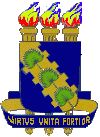 UNIVERSIDADE FEDERAL DO CEARÁPRÓ-REITORIA DE GRADUAÇÃOCOORDENADORIA DE PLANEJAMENTO E AVALIAÇÃO DE AÇÕES ACADÊMICAS - COPAV DIVISÃO DE REGULAÇÃO DOS CURSOS DE GRADUAÇÃONOME DO DOCENTECPFTITULAÇÃO (concluída)REGIME DE TRABALHOEm ordem alfabéticaEspecialista MestreDoutorPós-Doutor40h (Dedicação Exclusiva) DE40h20hDisciplina e semestreCarga HoráriaEmenta e Bibliografia básica e complementarEpistemologia das Ciências Sociais1º semestre64hProdução do conhecimento. Fundamentos epistemológicos das ciências humanas. Ciências lógico-empíricas e teorias sociais. A relação entre teoria e pesquisa empírica. Básica: HAGUETE, André. Filosofia. Fortaleza: Lowes Editora.Pp.35-89_________ A Sociologia e você. Fortaleza: Book Editora. 2004JAPIASSU, Hilton. Introdução ao Pensamento Epistemológico. Rio de Janeiro: Francisco Alves. 1986JAPIASSU, Hilton. Questões Epistemológicas. Rio de Janeiro: Imago Editora LTDA.1981Complementar: 